Warm Up 4-13Warm Up 4-14Warm Up 4-15Warm Up 4-16Warm Up 4-17SolveA $40 video game is on sale for 25% off.  How much money will you save?  What will the final price be after the discount?24 + 24 ÷ 3 x 2Write, solve and graph an inequality:You need to bring at least $10 for the field trip.Find the area 5ft                  12 ft                     10 ftFind the area 5ft                  12 ft                     10 ftLebron James made 3 of his 5 shots.  How many would he make if he shot the ball 30 times?SolveFind the volume of the below figure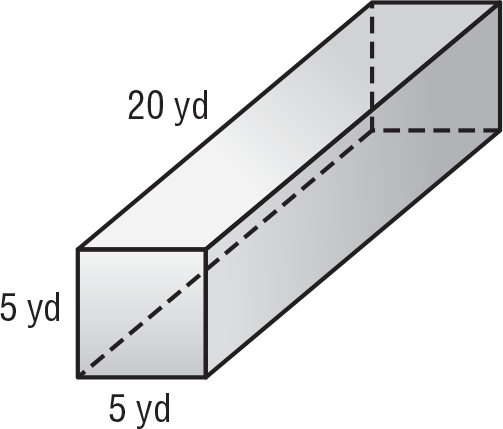 Find the volume of the below figureFind the GCF of 20 and 32Find the surface area of a cube with a side length of 3 feetSolve1Order from least to greatest:-3, 5, -2, 0, -9, -13I spent 90% of my birthday money on sneakers.  If I was given $200, how much money did I spend on sneakers?Compare using < or > 6     10-3    -98     -7 Simplify 2(3a + 8) + 10aTest Scores54, 66, 71, 78, 88, 90, 90, 95, 96Median_____LQ_____UQ_____IQR_____ Find the area of a square with a side length of 2.4 feet.Find the unit rate:$27 for 6 sandwichesSolveFind the area of a square with a side length of 4 ½ feet.